21st November 2022Ratby Primary School Proudly Presents:Early Years Foundation Stage Production of A Miracle in Town!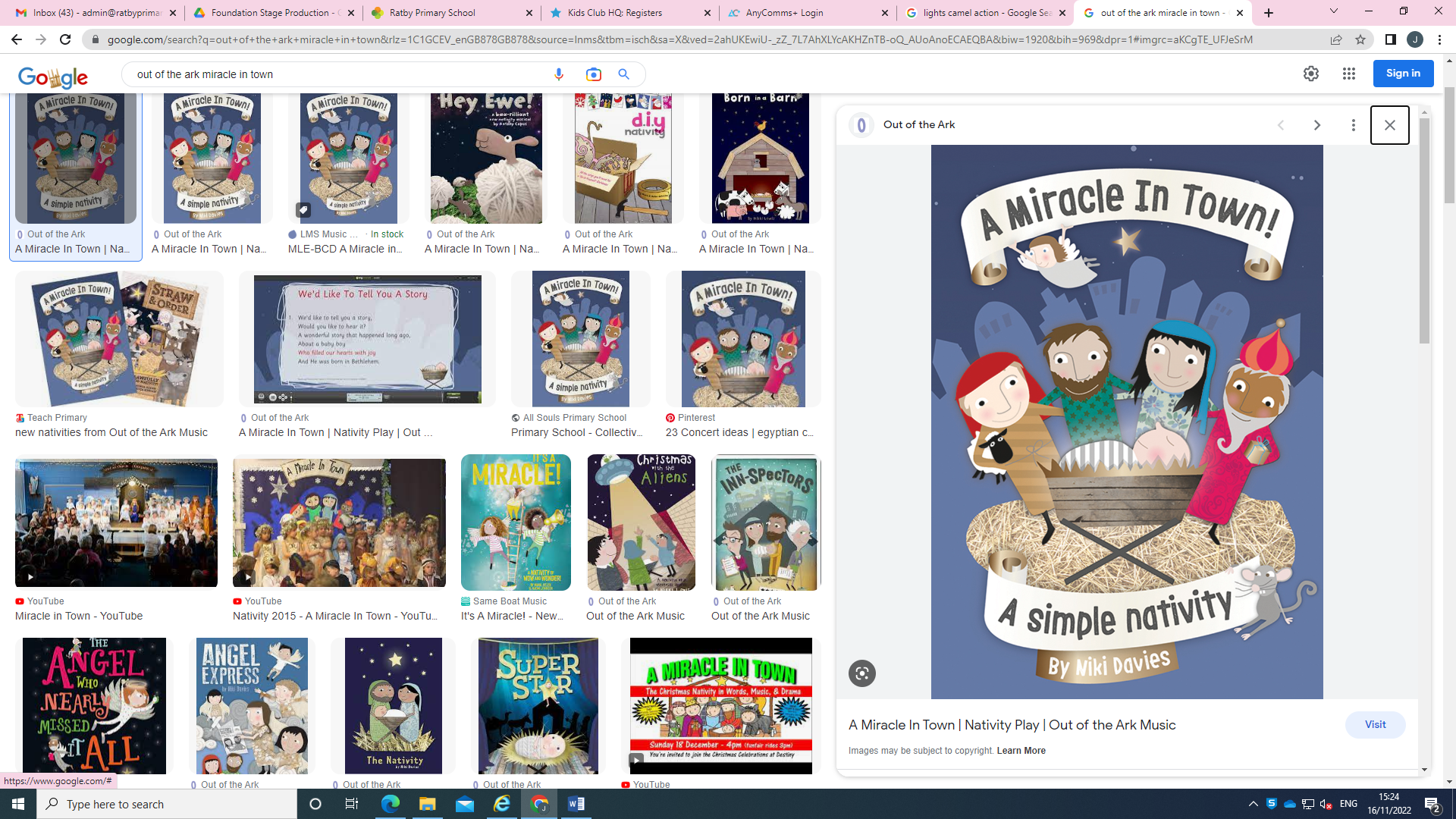 onTuesday 29th November 	9.30 – 10amThursday 1st December 	9.30 – 10amWe would very much like you to join us for the production, but as space is strictly limited by Health and Safety regulations, we have allocated 2 tickets per child, per performance.If you do not wish to use the tickets, please return them to the school office.Please note that any children (including babies or toddlers) will also require a ticket.A collection will be made at the end of each performance in aid of the school’s chosen charity.Yours sincerely                                                                                                                    									                      Mrs L JonesHeadteacher